Программа по ПДД 1-4 класс                                                           Подготовила:                                                                                                                                                                          Студентка Ш-32 группы                                                                                                                                                                                       Погорелова АлександраЕйск, 2019г.Тематический план.1 классУчащиеся 1-го класса должны уметь:переходить улицы и дороги по сигналам светофора и пешеходным переходам, а также проезжую часть небольшой дороги (вне зоны видимости пешеходных переходов);правильно вести себя во дворах, жилых зонах, на тротуаре, при движении группой, в транспорте, при езде на велосипеде.Тематический план2 классУчащиеся 2-го класса, кроме перечисленного выше, должны знать Правила:перехода регулируемых и нерегулируемых перекрестков;перехода проезжей части с односторонним и двусторонним движением транспорта и трамвайными путями.Учащиеся 2-го класса должны уметь:переходить регулируемые и нерегулируемые перекрестки;обращаться за помощью к взрослым в сложных дорожных условиях;при посадке и высадке из общественного транспорта;ориентироваться в дорожной обстановке: не выходить из-за препятствий и сооружений; не стоять близко от углов перекрестка и края проезжей части и спиной к ней;не создавать помех движению транспорта;определять опасные и безопасные участки дорог и улиц;дисциплинированно вести себя на посадочных площадках, при входе, выходе и в салоне общественного транспорта.Тематический план3 класс Учащиеся 3-го классадолжны знать:сигналы светофора;виды транспорта;причины ДТП;правила движения на велосипеде;правила движения по дороге.Учащиеся 3-го класса должны уметь:ориентироваться в дорожных ситуациях;оценивать свое поведение на дороге;объяснить товарищу правила поведения на дороге.Тематический план4 класс Учащиеся 4-го классадолжны знать:что такое остановочный и тормозной путь, как он изменяется и от каких факторов зависит;Правила:перехода дорог с двусторонним и односторонним движением;перехода улиц и дорог при высадке из общественного транспорта;перехода железной дороги.Учащиеся 4-го класса должны уметь:ориентироваться в дорожной обстановке при переходе улиц и дорог с двусторонним и односторонним движением, наличием трамвайных путей;переходить железнодорожные пути;переходить регулируемые и нерегулируемые перекрестки;осуществлять посадку и высадку из общественного транспорта.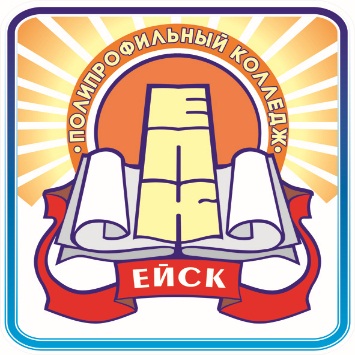 Министерство образования, науки и молодёжной политики Краснодарского краяГосударственное бюджетное профессиональное образовательное учреждение Краснодарского края«ЕЙСКИЙ ПОЛИПРОФИЛЬНЫЙ КОЛЛЕДЖ»№Тема занятия1Вводное занятие: Дорога в школу и домой.2-3Улица полна неожиданностей.4-5Практическое занятие (экскурсии, настольные игры)6Остановочный путь и скорость движения.7-8Пешеходные переходы.9Практическое занятие: Пешеходные переходы.10Нерегулируемые перекрестки.11Регулируемые перекрестки. Светофор.12Где еще можно переходить дорогу.13Поездка на автобусе и троллейбусе.14Поездка на трамвае и других видах транспорта.15-16Проект №1 Виды транспорта.17Дорожные знаки и дорожная разметка.18Где можно и где нельзя играть.19Ты – велосипедист.20-21Проект №2 Дорожные знаки.22Поездка за город.23Дорога глазами водителей.24Экскурсия «Я- пешеход».25Для чего нужны правила дорожного движения.26-27Проект №3 Правила для пешеходов.28Участники дорожного движения.29Светофор.30-31Проект №4Добрый светофор.32Обязанности пешеходов.33Движение по дороге в группе.Экскурсия.№Тема занятия1Вводное занятие.2-3Основные правила поведения учащихся на улице и дороге.4-5Практическое занятие.Почему на улице опасно?(экскурсия )6Остановочный путь и скорость движения.7-8Пешеходные переходы.9Нерегулируемые перекрестки.10Регулировщик и его сигналы.11-12Проект № 1 «Регулируемая дорога».13Поездка на автобусе и троллейбусе.14Поездка на трамвае и других видах транспорта.15Дорожные знаки и дорожная разметка.16Дорога в школу.17-18Проект № 2 «Твой ежедневный маршрут».19Где можно и где нельзя играть.20Ты – велосипедист.21Поездка за город.22Дорога глазами водителей.23Учусь читать дорожные знаки.24-25Проект №3 «Дорожные знаки в моей окрестности».26Кодекс выживания городского пешехода.27КВН «Клуб внимательный пешеход».28Правостороннее , двустороннее и одностороннее движение транспорта.29-30Проект №4 «Расставь дорожные знаки на перекрёстке».31Игры и соревнования по правилам безопасного поведения на дорогах.32-33Почему дети попадают в дорожные аварии.34Итоговое занятие.№Тема занятия1Вводное занятие.2-3Правила поведения учащихся на улице и дороге.4Как пешеходы и водители поделили дорогу.5Остановочный путь и скорость движения.6Пешеходные переходы.7Нерегулируемые перекрестки.8Регулируемые перекрестки. Светофор.9-10Проект №1 «История светофора».11Регулировщик и его сигналы.12Где еще можно переходить дорогу.13Правостороннее движение транспортных средств и пешеходов.14Причины детского дорожно-транспортного травматизма.15Безопасное поведение на тротуарах и обочинах.16Дорога и её элементы, правила поведения на ней.17-18Проект №2 «Зелёная дорога».19Виды автотранспортных средств и их тормозные свойства.20Поездка на автобусе и троллейбусе.21Поездка на трамвае и других видах транспорта.22Дорожные знаки и дорожная разметка.23-24Проект №3 «О чём говорят дорожные знаки».25-26Сигналы, регулирующие дорожное движение.27Где можно и где нельзя играть.28-29Проект №4  «Где можно и где нельзя играть».30-31Ты – велосипедист.32Поездка за город.33Улица глазами водителей.34Итоговое занятие.№Тема занятия1Вводное занятие.2Безопасность пешеходов.3Проект №1 «Безопасность пешеходов».4Знаем ли мы правила дорожного движения.5Практическое занятие: Знаем ли мы правила дорожного движения.6Проверка знаний  правил дорожного движения.7Основные понятия и термины ПДД.8Проект №2 «Понятия и термины ПДД».9Предупредительные сигналы.10Движение учащихся группами и в колонне.11Перевозка людей.12Перевозка учащихся на грузовых автомобилях.13Нерегулируемые перекрестки.14Проект №3 «Нерегулируемые перекрёстки».15Оборудование автомобилей специальными приборами.16Труд водителя.17Разбор дорожной ситуации на макете.18Проект №4 «Ситуации на дороге».19Дорожные знаки.20Проведения дня безопасности дорожного движения в классе.21Практическое занятие на специально размеченной площадке.22-23Основные виды травм и первая помощь при них.24Поведение пассажиров при неизбежности ДТП.25Поведение пассажиров после ДТП.26Обязанности велосипедистов.27-28Оценка дорожных ситуаций.29-30Практические упражнения, тренирующие глазомер.31Остановочный и тормозной путь автомобиля.32Ответственность за нарушение.33Игры и соревнования по правилам безопасного поведения учащихся на улицах и дорогах.34Итоговое занятие.